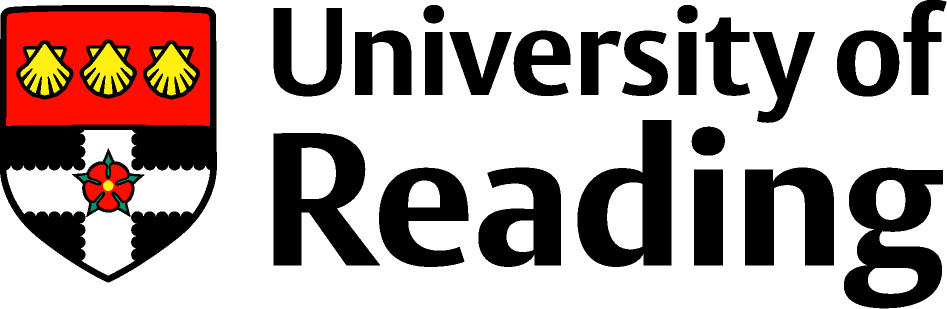 UKRI Future Leaders Fellowship Expression of InterestSection 1 – Applicant:Name:School/ Department:Section 2 – Project:Title:Describe the research in simple terms in a way that could be publicised to a general audience (up to 4000 characters including spaces):Section 3 - ObjectivesList the main objectives of the proposed research in order of priority (up to 4000 characters including spaces)Section 4 – Lay summaryPlease provide a summary of your proposed research project (up to 1000 words)Section 5How will this impact your career and how is it different to what you are current doing (1/2 page max):Section 6Have you taken any breaks from research that you wish us to take into consideration? This can include periods of parental or long-term sick leave, caring responsibilities, part-time work, secondments, volunteering or time spent in different sectors. You can also include any periods where you were unable to work because of the Covid-19 pandemic. Section 7 – Head of School supportStatement of support from HoS:Please include the following:A description of how this Fellowship is a strategic fit for the School.The support the School will provide the candidate in developing their proposingIf successful, how the School will support the Fellow whilst they are undertaking their FellowshipPlease confirm that the School agrees to meet the funding conditions of the award if successful:Statement of support from HoS:Please include the following:A description of how this Fellowship is a strategic fit for the School.The support the School will provide the candidate in developing their proposingIf successful, how the School will support the Fellow whilst they are undertaking their FellowshipPlease confirm that the School agrees to meet the funding conditions of the award if successful:Signature:Date: